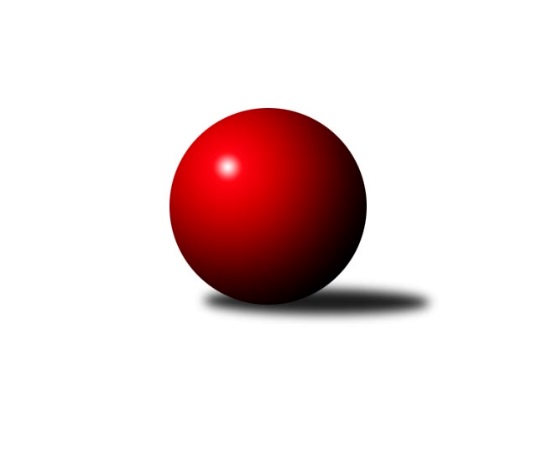 Č.6Ročník 2023/2024	20.10.2023Nejlepšího výkonu v tomto kole: 2801 dosáhlo družstvo: SK Meteor Praha ADivize AS 2023/2024Výsledky 6. kolaSouhrnný přehled výsledků:SK Meteor Praha A	- KK Slavoj C	8:0	2801:2570	11.0:1.0	18.10.KK Konstruktiva Praha B	- TJ Sokol Praha-Vršovice A	6:2	2669:2561	8.0:4.0	19.10.KK Vlašim A	- TJ Sokol Benešov B	3:5	2615:2638	5.0:7.0	20.10.TJ AŠ Mladá Boleslav 	- TJ Sokol Brandýs n. L. A	5:3	2449:2446	6.5:5.5	20.10.TJ Neratovice	- KK Kosmonosy B	2:6	2470:2483	5.0:7.0	20.10.TJ Astra A	- TJ Lhotka A	7:1	2521:2399	8.0:4.0	20.10.TJ Sparta Kutná Hora A	- AC Sparta Praha A	5:3	2704:2637	6.0:6.0	20.10.Tabulka družstev:	1.	KK Konstruktiva Praha B	6	5	0	1	35.0 : 13.0 	47.5 : 24.5 	 2657	10	2.	TJ Sparta Kutná Hora A	6	5	0	1	31.0 : 17.0 	41.0 : 31.0 	 2576	10	3.	TJ Sokol Benešov B	6	5	0	1	29.0 : 19.0 	42.5 : 29.5 	 2602	10	4.	KK Kosmonosy B	6	4	0	2	30.0 : 18.0 	41.5 : 30.5 	 2607	8	5.	TJ AŠ Mladá Boleslav	6	3	1	2	25.0 : 23.0 	31.5 : 40.5 	 2494	7	6.	KK Slavoj C	6	3	1	2	20.0 : 28.0 	23.0 : 49.0 	 2520	7	7.	SK Meteor Praha A	5	2	2	1	23.0 : 17.0 	37.5 : 22.5 	 2580	6	8.	TJ Sokol Praha-Vršovice A	5	3	0	2	23.0 : 17.0 	34.5 : 25.5 	 2545	6	9.	TJ Astra A	5	2	0	3	20.5 : 19.5 	33.0 : 27.0 	 2477	4	10.	KK Vlašim A	6	1	1	4	19.5 : 28.5 	30.5 : 41.5 	 2486	3	11.	AC Sparta Praha A	6	1	1	4	18.0 : 30.0 	36.5 : 35.5 	 2607	3	12.	TJ Sokol Brandýs n. L. A	5	1	0	4	17.0 : 23.0 	30.0 : 30.0 	 2470	2	13.	TJ Lhotka A	6	1	0	5	15.5 : 32.5 	29.0 : 43.0 	 2402	2	14.	TJ Neratovice	6	1	0	5	13.5 : 34.5 	22.0 : 50.0 	 2403	2Podrobné výsledky kola:	 SK Meteor Praha A	2801	8:0	2570	KK Slavoj C	Jindřich Sahula	 	 220 	 236 		456 	 2:0 	 436 	 	214 	 222		Jiří Kašpar	Ctirad Dudycha	 	 239 	 229 		468 	 2:0 	 425 	 	211 	 214		Petr Sedláček	Ivo Steindl	 	 234 	 210 		444 	 1:1 	 419 	 	199 	 220		Stanislav Březina	Martin Boháč	 	 265 	 217 		482 	 2:0 	 401 	 	212 	 189		Miroslav Bubeník	Ladislav Zahrádka	 	 221 	 235 		456 	 2:0 	 433 	 	205 	 228		Jan Bürger	Pavel Plachý	 	 249 	 246 		495 	 2:0 	 456 	 	221 	 235		Anton Stašákrozhodčí: Ladislav ZahrádkaNejlepší výkon utkání: 495 - Pavel Plachý	 KK Konstruktiva Praha B	2669	6:2	2561	TJ Sokol Praha-Vršovice A	Jaroslav Pleticha ml.	 	 240 	 228 		468 	 2:0 	 380 	 	184 	 196		Martin Šmejkal	Andrea Axmanová	 	 213 	 200 		413 	 0:2 	 475 	 	235 	 240		Zbyněk Vilímovský	Emilie Somolíková	 	 231 	 212 		443 	 2:0 	 422 	 	218 	 204		Antonín Krejza	Jaroslav Pleticha st.	 	 215 	 233 		448 	 1:1 	 428 	 	220 	 208		Jiří Jabůrek	Michal Ostatnický	 	 210 	 215 		425 	 1:1 	 448 	 	234 	 214		Pavel Grygar	Eva Václavková	 	 232 	 240 		472 	 2:0 	 408 	 	197 	 211		Roman Přeučilrozhodčí: vedoucí družatevNejlepší výkon utkání: 475 - Zbyněk Vilímovský	 KK Vlašim A	2615	3:5	2638	TJ Sokol Benešov B	Josef Dotlačil	 	 223 	 245 		468 	 2:0 	 399 	 	194 	 205		Jiří Kočí	Ladislav Hlaváček	 	 237 	 205 		442 	 1:1 	 463 	 	213 	 250		Petr Červ	Jan Urban	 	 177 	 228 		405 	 1:1 	 403 	 	196 	 207		Marek Červ	Vlastimil Pírek	 	 212 	 192 		404 	 0:2 	 451 	 	225 	 226		Ladislav Kalous	Václav Tůma	 	 235 	 208 		443 	 0:2 	 471 	 	253 	 218		Petr Brabenec	Miroslav Pessr	 	 238 	 215 		453 	 1:1 	 451 	 	219 	 232		Dušan Dvořákrozhodčí: Václav TůmaNejlepší výkon utkání: 471 - Petr Brabenec	 TJ AŠ Mladá Boleslav 	2449	5:3	2446	TJ Sokol Brandýs n. L. A	Michal Horáček	 	 205 	 182 		387 	 1:1 	 405 	 	198 	 207		František Čvančara	Radek Horák	 	 227 	 205 		432 	 2:0 	 375 	 	194 	 181		Pavel Kotek	Pavel Palaštuk	 	 197 	 215 		412 	 1.5:0.5 	 394 	 	197 	 197		Pavel Holec	Jiří Samolák *1	 	 190 	 196 		386 	 0:2 	 463 	 	241 	 222		Miloslav Rychetský	Pavel Horáček ml.	 	 218 	 211 		429 	 2:0 	 367 	 	199 	 168		Vladimír Sommer	Petr Palaštuk	 	 199 	 204 		403 	 0:2 	 442 	 	226 	 216		Karel Křenekrozhodčí: Petr Horáčekstřídání: *1 od 51. hodu Petr HoráčekNejlepší výkon utkání: 463 - Miloslav Rychetský	 TJ Neratovice	2470	2:6	2483	KK Kosmonosy B	Jaroslava Fukačová	 	 185 	 188 		373 	 0:2 	 406 	 	200 	 206		Břetislav Vystrčil	Josef Trnka	 	 186 	 197 		383 	 0:2 	 398 	 	200 	 198		Jiří Buben	Petr Šteiner	 	 196 	 210 		406 	 2:0 	 394 	 	194 	 200		Vladislav Tajč	Jan Meščan	 	 213 	 231 		444 	 0:2 	 463 	 	225 	 238		Jan Kocurek	Eva Dvorská	 	 201 	 216 		417 	 1:1 	 419 	 	211 	 208		Věroslav Řípa	Jan Kvapil	 	 220 	 227 		447 	 2:0 	 403 	 	202 	 201		Radek Tajčrozhodčí: Jan KozákNejlepší výkon utkání: 463 - Jan Kocurek	 TJ Astra A	2521	7:1	2399	TJ Lhotka A	Petr Seidl	 	 236 	 218 		454 	 1:1 	 421 	 	194 	 227		Josef Hejduk	Jaroslav Dryák	 	 194 	 200 		394 	 0:2 	 414 	 	201 	 213		Dušan Hejduk	Marek Šveda	 	 205 	 217 		422 	 1:1 	 419 	 	201 	 218		Pavel Nový	Tomáš Hroza	 	 208 	 198 		406 	 2:0 	 360 	 	190 	 170		Jakub Nový	Jakub Vodička	 	 205 	 204 		409 	 2:0 	 386 	 	190 	 196		Dušan Hejduk *1	Daniel Veselý	 	 205 	 231 		436 	 2:0 	 399 	 	202 	 197		Martin Čistý *2rozhodčí: Jaroslav Dryákstřídání: *1 od 51. hodu Petr Mašek, *2 od 20. hodu Karel NovýNejlepší výkon utkání: 454 - Petr Seidl	 TJ Sparta Kutná Hora A	2704	5:3	2637	AC Sparta Praha A	Zdeněk Rajchman	 	 241 	 249 		490 	 2:0 	 431 	 	239 	 192		Vojtěch Krákora	Jiří Barbora	 	 230 	 221 		451 	 1:1 	 454 	 	235 	 219		Petr Hartina	Tomáš Jelínek *1	 	 182 	 209 		391 	 0:2 	 446 	 	228 	 218		Petr Neumajer	Dušan Hrčkulák	 	 212 	 227 		439 	 1:1 	 415 	 	215 	 200		Pavel Pavlíček	Michal Hrčkulák	 	 234 	 241 		475 	 2:0 	 403 	 	213 	 190		Jiří Neumajer	Vladimír Holý	 	 238 	 220 		458 	 0:2 	 488 	 	241 	 247		Václav Kličkarozhodčí:  Vedoucí družstevstřídání: *1 od 52. hodu Petr DusNejlepší výkon utkání: 490 - Zdeněk RajchmanPořadí jednotlivců:	jméno hráče	družstvo	celkem	plné	dorážka	chyby	poměr kuž.	Maximum	1.	Václav Klička 	AC Sparta Praha A	465.42	315.5	149.9	2.8	4/4	(488)	2.	Michal Ostatnický 	KK Konstruktiva Praha B	458.00	303.4	154.6	2.3	3/3	(471)	3.	Pavel Plachý 	SK Meteor Praha A	455.13	300.1	155.0	7.4	4/4	(495)	4.	Zbyněk Vilímovský 	TJ Sokol Praha-Vršovice A	454.83	307.0	147.8	1.8	3/3	(476)	5.	Jan Kocurek 	KK Kosmonosy B	454.50	305.0	149.5	3.0	4/5	(471)	6.	Emilie Somolíková 	KK Konstruktiva Praha B	452.88	300.4	152.5	4.3	2/3	(473)	7.	Miloslav Rychetský 	TJ Sokol Brandýs n. L. A	451.67	301.9	149.8	3.2	3/3	(480)	8.	Petr Brabenec 	TJ Sokol Benešov B	451.42	303.8	147.7	3.6	4/4	(471)	9.	Jiří Jabůrek 	TJ Sokol Praha-Vršovice A	450.83	298.2	152.7	1.7	3/3	(472)	10.	Petr Neumajer 	AC Sparta Praha A	449.58	300.4	149.2	4.8	4/4	(473)	11.	Michal Hrčkulák 	TJ Sparta Kutná Hora A	449.50	295.3	154.3	3.5	2/3	(475)	12.	Ivo Steindl 	SK Meteor Praha A	448.75	304.1	144.6	4.8	4/4	(470)	13.	Dušan Dvořák 	TJ Sokol Benešov B	448.00	301.3	146.7	4.8	4/4	(467)	14.	Karel Křenek 	TJ Sokol Brandýs n. L. A	447.22	300.3	146.9	1.6	3/3	(467)	15.	Jaroslav Pleticha  ml.	KK Konstruktiva Praha B	446.50	293.0	153.5	5.0	2/3	(468)	16.	Radek Tajč 	KK Kosmonosy B	446.20	301.5	144.7	3.4	5/5	(488)	17.	Břetislav Vystrčil 	KK Kosmonosy B	446.00	299.4	146.6	5.8	5/5	(498)	18.	Eva Václavková 	KK Konstruktiva Praha B	444.08	298.2	145.9	4.9	3/3	(472)	19.	Andrea Axmanová 	KK Konstruktiva Praha B	442.83	303.2	139.7	4.8	3/3	(467)	20.	Vladimír Holý 	TJ Sparta Kutná Hora A	442.75	291.6	151.2	2.9	3/3	(482)	21.	Pavel Grygar 	TJ Sokol Praha-Vršovice A	442.67	294.0	148.7	5.7	3/3	(448)	22.	Radek Horák 	TJ AŠ Mladá Boleslav 	442.17	307.0	135.2	8.0	3/3	(463)	23.	Zdeněk Rajchman 	TJ Sparta Kutná Hora A	440.38	290.5	149.9	3.0	2/3	(490)	24.	Ladislav Hlaváček 	KK Vlašim A	439.67	289.9	149.8	8.1	3/3	(485)	25.	Martin Boháč 	SK Meteor Praha A	438.88	294.9	144.0	4.8	4/4	(482)	26.	Jakub Wrzecionko 	KK Konstruktiva Praha B	438.11	284.7	153.4	2.3	3/3	(464)	27.	Petr Červ 	TJ Sokol Benešov B	437.42	293.3	144.1	4.1	4/4	(474)	28.	Jaroslav Doškář 	KK Kosmonosy B	436.63	304.3	132.4	8.0	4/5	(454)	29.	Tomáš Zimmerhakl 	KK Kosmonosy B	435.88	300.1	135.8	6.1	4/5	(491)	30.	Josef Dotlačil 	KK Vlašim A	435.83	296.5	139.3	5.8	3/3	(468)	31.	Petr Hartina 	AC Sparta Praha A	434.42	300.1	134.3	4.4	4/4	(475)	32.	Anton Stašák 	KK Slavoj C	433.60	292.7	140.9	4.1	5/5	(461)	33.	Ladislav Kalous 	TJ Sokol Benešov B	431.75	298.5	133.3	4.3	4/4	(452)	34.	Jan Bürger 	KK Slavoj C	431.20	299.5	131.7	5.3	5/5	(529)	35.	Dušan Hrčkulák 	TJ Sparta Kutná Hora A	431.11	289.7	141.4	2.8	3/3	(491)	36.	Ladislav Zahrádka 	SK Meteor Praha A	430.75	296.1	134.6	6.3	4/4	(456)	37.	Pavel Pavlíček 	AC Sparta Praha A	430.33	300.8	129.6	6.3	3/4	(447)	38.	Věroslav Řípa 	KK Kosmonosy B	430.25	306.1	124.1	8.4	4/5	(448)	39.	Jiří Barbora 	TJ Sparta Kutná Hora A	429.67	296.2	133.5	3.8	3/3	(488)	40.	Dušan Hejduk 	TJ Lhotka A	429.56	296.6	133.0	6.7	3/4	(444)	41.	Jaroslav Pleticha  st.	KK Konstruktiva Praha B	429.08	302.6	126.5	7.0	3/3	(471)	42.	Marek Šveda 	TJ Astra A	428.25	293.8	134.5	5.6	4/4	(466)	43.	Jiří Kašpar 	KK Slavoj C	426.90	286.7	140.2	5.1	5/5	(473)	44.	Václav Tůma 	KK Vlašim A	426.00	279.1	146.9	5.6	3/3	(454)	45.	Petr Seidl 	TJ Astra A	425.67	299.3	126.3	8.3	3/4	(468)	46.	Josef Hejduk 	TJ Lhotka A	425.67	300.2	125.5	7.7	3/4	(444)	47.	Jiří Neumajer 	AC Sparta Praha A	425.17	299.9	125.3	7.9	4/4	(492)	48.	Pavel Horáček  ml.	TJ AŠ Mladá Boleslav 	424.88	294.5	130.4	5.4	2/3	(436)	49.	Jiří Kočí 	TJ Sokol Benešov B	424.75	297.5	127.3	7.9	4/4	(451)	50.	Pavel Palaštuk 	TJ AŠ Mladá Boleslav 	424.75	300.9	123.8	8.3	3/3	(438)	51.	Josef Trnka 	TJ Neratovice	422.78	288.9	133.9	7.8	3/4	(443)	52.	Petr Sedláček 	KK Slavoj C	421.00	298.9	122.1	6.6	5/5	(465)	53.	Michal Horáček 	TJ AŠ Mladá Boleslav 	420.00	298.6	121.4	6.4	3/3	(433)	54.	Jiří Rejthárek 	TJ Sokol Praha-Vršovice A	419.50	289.0	130.5	6.3	2/3	(441)	55.	Daniel Veselý 	TJ Astra A	416.13	283.4	132.8	6.6	4/4	(436)	56.	Vojtěch Krákora 	AC Sparta Praha A	415.78	298.3	117.4	12.4	3/4	(443)	57.	Marek Červ 	TJ Sokol Benešov B	414.38	291.8	122.6	7.5	4/4	(434)	58.	Antonín Krejza 	TJ Sokol Praha-Vršovice A	414.00	287.3	126.8	6.3	2/3	(422)	59.	Jakub Vodička 	TJ Astra A	413.38	291.6	121.8	7.9	4/4	(436)	60.	Jaroslav Dryák 	TJ Astra A	413.00	290.0	123.0	7.4	4/4	(444)	61.	Václav Sommer 	TJ Sokol Brandýs n. L. A	412.75	295.0	117.8	6.5	2/3	(425)	62.	Petr Horáček 	TJ AŠ Mladá Boleslav 	411.50	289.0	122.5	9.5	2/3	(425)	63.	Jan Meščan 	TJ Neratovice	408.11	289.2	118.9	6.4	3/4	(444)	64.	Jan Kvapil 	TJ Neratovice	408.00	278.0	130.0	4.0	3/4	(447)	65.	Petr Dus 	TJ Sparta Kutná Hora A	406.67	282.9	123.8	7.3	3/3	(446)	66.	František Čvančara 	TJ Sokol Brandýs n. L. A	406.67	283.3	123.3	6.8	2/3	(421)	67.	Jan Kozák 	TJ Neratovice	406.00	280.9	125.1	7.8	4/4	(435)	68.	Miroslav Bubeník 	KK Slavoj C	404.50	283.5	121.0	11.8	4/5	(456)	69.	Martin Čistý 	TJ Lhotka A	403.33	280.2	123.2	4.0	3/4	(430)	70.	Martin Šmejkal 	TJ Sokol Praha-Vršovice A	403.25	288.0	115.3	9.5	2/3	(413)	71.	Miroslav Pessr 	KK Vlašim A	402.22	277.9	124.3	8.3	3/3	(500)	72.	Vlastimil Pírek 	KK Vlašim A	402.17	293.0	109.2	10.7	2/3	(409)	73.	Petr Palaštuk 	TJ AŠ Mladá Boleslav 	401.92	285.3	116.7	7.3	3/3	(427)	74.	Martin Šveda 	TJ Sokol Praha-Vršovice A	400.50	281.5	119.0	11.0	2/3	(401)	75.	Pavel Nový 	TJ Lhotka A	398.83	291.8	107.0	8.7	3/4	(419)	76.	Pavel Kotek 	TJ Sokol Brandýs n. L. A	398.22	282.1	116.1	8.7	3/3	(432)	77.	Tomáš Hroza 	TJ Astra A	397.13	284.1	113.0	9.6	4/4	(421)	78.	Dušan Hejduk 	TJ Lhotka A	396.83	281.3	115.6	7.8	4/4	(466)	79.	Martin Šmejkal 	TJ Sokol Brandýs n. L. A	391.00	276.8	114.3	8.0	2/3	(395)	80.	Jiří Kadleček 	KK Vlašim A	387.00	275.5	111.5	6.0	2/3	(411)	81.	Roman Přeučil 	TJ Sokol Praha-Vršovice A	385.50	276.5	109.0	13.2	3/3	(408)	82.	Jakub Nový 	TJ Lhotka A	385.17	276.7	108.5	10.5	3/4	(416)	83.	Eva Dvorská 	TJ Neratovice	383.56	273.6	110.0	9.1	3/4	(417)	84.	Karel Nový 	TJ Lhotka A	382.33	267.3	115.0	11.2	3/4	(420)	85.	Miroslav Šostý 	SK Meteor Praha A	380.67	276.3	104.3	10.3	3/4	(389)	86.	Jaroslava Fukačová 	TJ Neratovice	374.25	262.5	111.8	11.5	4/4	(395)	87.	Jiří Samolák 	TJ AŠ Mladá Boleslav 	374.17	260.8	113.3	11.5	3/3	(427)	88.	Vladimír Sommer 	TJ Sokol Brandýs n. L. A	362.33	255.7	106.7	11.7	3/3	(367)		Daniel Brejcha 	TJ Sparta Kutná Hora A	488.00	337.0	151.0	4.0	1/3	(488)		Ctirad Dudycha 	SK Meteor Praha A	468.00	320.0	148.0	2.0	1/4	(468)		Viktor Jungbauer 	KK Slavoj C	442.25	300.5	141.8	5.8	2/5	(486)		Marek Náhlovský 	KK Kosmonosy B	440.00	316.0	124.0	7.0	1/5	(440)		Jindřich Sahula 	SK Meteor Praha A	437.00	300.5	136.5	8.5	2/4	(456)		Luboš Zajíček 	KK Vlašim A	430.00	305.0	125.0	8.0	1/3	(430)		Pavel Novák 	SK Meteor Praha A	427.00	279.0	148.0	4.0	1/4	(427)		Luboš Soukup 	SK Meteor Praha A	426.00	295.0	131.0	4.0	1/4	(426)		František Tesař 	TJ Sparta Kutná Hora A	424.00	308.0	116.0	4.0	1/3	(424)		Kateřina Holanová 	KK Slavoj C	420.00	297.0	123.0	9.0	1/5	(420)		Libor Sýkora 	TJ Sokol Praha-Vršovice A	419.00	276.0	143.0	7.0	1/3	(419)		Stanislav Březina 	KK Slavoj C	419.00	279.0	140.0	2.0	1/5	(419)		Pavel Vojta 	KK Vlašim A	419.00	300.0	119.0	6.0	1/3	(419)		Ondrej Troják 	KK Kosmonosy B	417.00	293.0	124.0	9.0	3/5	(468)		Miroslav Viktorin 	AC Sparta Praha A	417.00	297.0	120.0	7.0	1/4	(417)		Leoš Chalupa 	KK Vlašim A	415.00	300.0	115.0	15.0	1/3	(415)		Tomáš Jelínek 	TJ Sparta Kutná Hora A	414.00	279.0	135.0	11.0	1/3	(414)		Jana Burocková 	TJ Neratovice	414.00	290.0	124.0	7.0	1/4	(414)		Petr Šteiner 	TJ Neratovice	413.33	299.3	114.0	10.0	2/4	(423)		Jan Urban 	KK Vlašim A	411.50	288.5	123.0	8.0	1/3	(418)		Petr Vacek 	TJ Neratovice	409.50	284.0	125.5	8.0	2/4	(411)		Lukáš Pelánek 	TJ Sokol Praha-Vršovice A	404.00	290.0	114.0	12.0	1/3	(404)		Jiří Buben 	KK Kosmonosy B	398.00	285.0	113.0	5.0	1/5	(398)		Pavel Holec 	TJ Sokol Brandýs n. L. A	394.00	277.0	117.0	10.0	1/3	(394)		Vladislav Tajč 	KK Kosmonosy B	394.00	290.0	104.0	12.0	1/5	(394)		Leopold Chalupa 	KK Vlašim A	390.00	303.0	87.0	16.0	1/3	(390)		Ladislav Sopr 	TJ Sokol Brandýs n. L. A	379.00	256.0	123.0	6.0	1/3	(379)		Milan Černý 	KK Vlašim A	377.00	263.0	114.0	9.0	1/3	(377)		Jan Červenka 	AC Sparta Praha A	375.00	290.0	85.0	14.0	1/4	(375)		Tomáš Turnský 	TJ Astra A	361.00	274.0	87.0	10.0	1/4	(361)		Petr Mašek 	TJ Lhotka A	360.00	272.0	88.0	16.0	1/4	(360)		Bohumír Kopecký 	TJ Sparta Kutná Hora A	357.00	269.0	88.0	13.0	1/3	(357)		Daniel Kulhánek 	KK Slavoj C	350.00	253.0	97.0	12.0	1/5	(350)		Jan Pozner 	SK Meteor Praha A	335.00	248.0	87.0	17.0	1/4	(335)Sportovně technické informace:Starty náhradníků:registrační číslo	jméno a příjmení 	datum startu 	družstvo	číslo startu24643	Pavel Holec	20.10.2023	TJ Sokol Brandýs n. L. A	1x10877	Jaroslav Pleticha ml.	19.10.2023	KK Konstruktiva Praha B	3x25957	Jiří Buben	20.10.2023	KK Kosmonosy B	1x12576	Vladislav Tajč	20.10.2023	KK Kosmonosy B	1x27014	Jan Urban	20.10.2023	KK Vlašim A	3x9458	Ctirad Dudycha	18.10.2023	SK Meteor Praha A	1x
Hráči dopsaní na soupisku:registrační číslo	jméno a příjmení 	datum startu 	družstvo	Program dalšího kola:7. kolo23.10.2023	po	17:00	TJ Sokol Benešov B - SK Meteor Praha A	23.10.2023	po	19:30	AC Sparta Praha A - TJ AŠ Mladá Boleslav 	26.10.2023	čt	18:00	KK Kosmonosy B - TJ Astra A	26.10.2023	čt	18:00	TJ Sokol Praha-Vršovice A - TJ Neratovice	27.10.2023	pá	17:30	TJ Sokol Brandýs n. L. A - KK Vlašim A	27.10.2023	pá	18:00	TJ Lhotka A - TJ Sparta Kutná Hora A	Nejlepší šestka kola - absolutněNejlepší šestka kola - absolutněNejlepší šestka kola - absolutněNejlepší šestka kola - absolutněNejlepší šestka kola - dle průměru kuželenNejlepší šestka kola - dle průměru kuželenNejlepší šestka kola - dle průměru kuželenNejlepší šestka kola - dle průměru kuželenNejlepší šestka kola - dle průměru kuželenPočetJménoNázev týmuVýkonPočetJménoNázev týmuPrůměr (%)Výkon3xPavel PlachýMeteor A4952xPavel PlachýMeteor A113.794951xZdeněk RajchmanK. Hora A4901xZdeněk RajchmanK. Hora A111.214902xVáclav KličkaSparta Praha A4881xMartin BoháčMeteor A110.814821xMartin BoháčMeteor A4821xVáclav KličkaSparta Praha A110.764883xZbyněk VilímovskýVršovice A4752xMiloslav RychetskýBrandýs110.674631xMichal HrčkulákK. Hora A4751xJan KocurekKosmonosy B110.51463